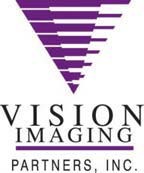 MEMBERSHIP APPLICATION - BUSINESS CONFIDENTIALCOMPANY NAME:COMPANY ADDRESS:  	CITY: 	STATE: 		ZIP CODE:  	PHONE: (	) 		FAX: (	)  	RESALE #: 	CONTACT: 	TITLE:  	WEBSITE ADDRESS:  	E-MAIL ADDRESS:______________________________ADDITIONAL EMAIL:__________________________ YEARS IN BUSINESS: ______NUMBER OF OUTLETS: ________GEOGRAPHIC AREA COVERED:____________________________________________________PROPRIETORSHIP: [	]	CORPORATION:  [	]	PARTNERSHIP: [	]COMPANY OWNERS / OFFICERSName:_________________________________________ Title:________________________________Name:_________________________________________ Title:________________________________Name:_________________________________________ Title:________________________________PRODUCT LINES HANDLEDX-RAY EQUIPMENT:________________________________________________________________________________________________________________________________________________________________________________DR/CR EQUIPMENT:__________________________________________________________________________________________________________________________________________________________________________________ACCESSORIES:_______________________________________________________________________________________________________________________________________________________________________________________Applicants understand that membership in Vision Imaging Partners, Inc. can be terminated by either party with 30 days written notice or for cause. SIGNATURE OF OWNER / PRESIDENT:__________________________________DATE:____________________Please email completed application to:  vi@visionpartners.orgTHANK YOU FOR YOUR INTEREST IN VISION IMAGING PARTNERS, INC. YOUR CONFIDENTIAL INFORMATION WILL BE GIVEN IMMEDIATE ATTENTION. PLEASE VISIT OUR WEBSITE @ www.visionpartners.orgVision Imaging Partners, Inc.Tel: 504-367-0766